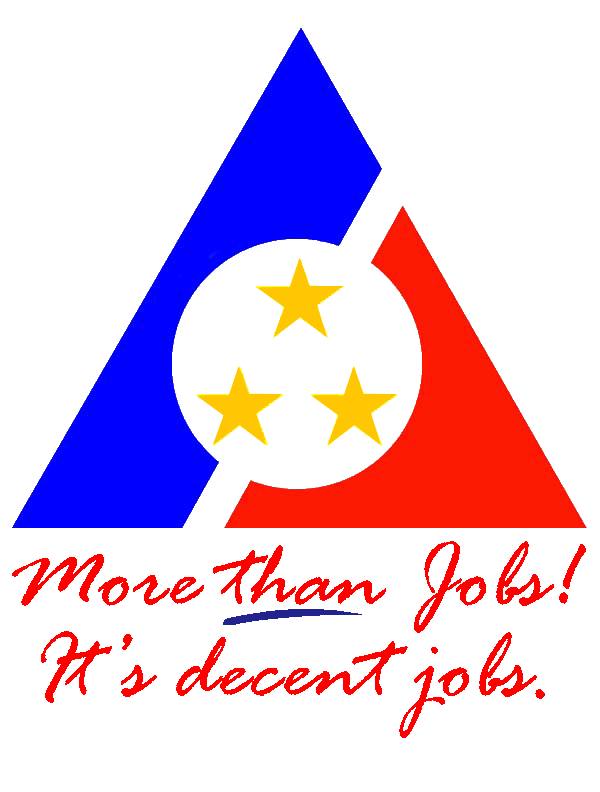 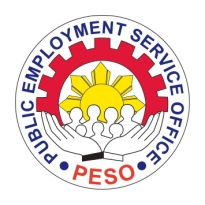 OATH OF UNDERTAKINGI, ____________________________________________, _______ years of age, resident of ________________________________________________________________________, as a SPES beneficiary, do hereby agree and undertake to abide and be bound by the following conditions:That I will enroll in any educational or technical vocational (tech-voc) institution to pursue and continue my studies; That in the event that I would not be able to enroll, I will inform the DOLE Regional Office, through the Field or Provincial Office concerned, and submit a letter narrating and explaining the reason/s for not being able to enroll; That anytime, during and after my employment period, I vow to respect the implementers of SPES, and will not use any profane or disrespectful language/s to any PESO or DOLE staff and/or personnel relative to the program as  beneficiary; andThat any deviation of my oath and any fraud or dishonesty in any or all of my declaration in my application shall be a ground for my disqualification in the future availment of SPES. Signed this _________ day of ____________________________, 20________, in the City/Municipality of _______________________________________________________. 							________________________________							           SPES BeneficiaryWitnessed by:					Noted by: ___________________________________ 	               	_____________________________________             PESO Manager/staff 			  (DOLE-RO staff name and position)          __________________________                            	________________________    Date					              Date 